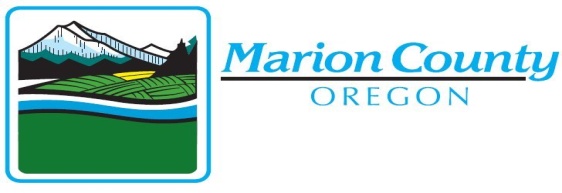 Marion County Health DepartmentAdult Behavioral HealthAdult Abuse InvestigationMarion County Adult Abuse Investigators are trained and authorized to act as designees of the Oregon Health Authority, Office of Adult Abuse Prevention and Investigation (OAAPI).  OAAPI Coordinators provide frequent and regular technical assistance and coaching to Adult Abuse Investigators, approve completed investigation reports, and ensure that investigations are timely, thorough, and objective.Adult Abuse Investigators receive reports of abuse regarding adults with mental health issues.  Investigators screen abuse reports to determine if they meet the definition of abuse in Oregon Administrative Rule 943-045-0260 - and if so, Investigators conduct a full investigation.Adult Abuse Investigators submit an initial abuse complaint form to OAAPI immediately upon receiving a report of abuse using the Serious Event Reporting Form (SERF).When an abuse report is received, Investigators also assess the need for protective services.  
If protective services are required, the case worker is responsible for immediately providing or arranging for the provision of protective services actions.Adult Abuse Investigators participate on the Marion County Multi-Disciplinary Team, to positively collaborate with the local District Attorney’s office; law enforcement agencies; Investigators for adults who experience intellectual and developmental disability, aging, or physical disability; health care organizations; and human services groups – to better protect vulnerable adults.Marion County Adult Abuse Investigation Contacts:	503-763-5711   Dedicated Adult Abuse Report Line (message line only)	503-576-4532   Sid Venkatachalam, Adult Abuse Investigator	503-361-2771   Kat Fox, Adult Abuse Investigator	503-585-4993   Kim Dullmeyer, Adult Abuse Investigation SupervisorIf you have an emergency, immediately call 9-1-1 for help.